    《在线课堂》学习单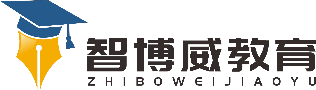 班级：                姓名：                 单元数学6年级下册  第六单元课题数的运算2—估算的应用温故知新估算63X27≈          126X8≈       406 + 42≈       352 : 72≈99X 101≈        90: 27≈       196 : 22≈       642 + 8≈自主攀登二、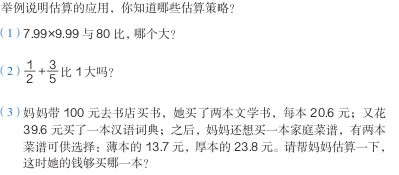 稳中有升三、兰兰家到百货商场的路程有1900米， 兰兰现以68米/分的速度从家步行到百货商场。估- -估，25分钟她能到达吗?四、妈妈带了200元去超市购物，选的商品有一-袋大米37元，一桶油39元，一台电风扇102元，下面的第( ) 种情况下，估算比精确计算更有价值。①营业员将每种商品的价格输入收款机时。②妈妈考虑带的钱够不够时。③妈妈被告之要付多少钱时。④营业员要找钱给妈妈时。说句心里话